Принятие решения о вводе советских войскВ марте 1979 года, во время мятежа в городе Герат, последовала первая просьба афганского руководства о прямом советском военном вмешательстве (всего таких просьб было около 20). Но комиссия ЦК КПСС по Афганистану, созданная ещё в 1978 году, доложила Политбюро ЦК КПСС об очевидности негативных последствий прямого советского вмешательства, и просьба была отклонена. Однако началась подготовка к возможному десантированию в Афганистан посадочным способом 105-й гвардейской воздушно-десантной дивизии. Дальнейшее развитие ситуации в Афганистане — вооружённые выступления исламской оппозиции, мятежи в армии, внутрипартийная борьба и особенно события сентября 1979 года (когда лидер Народно-демократической партия Афганистана Нур Мохаммад Тараки был арестован и затем убит) вызвали серьёзное беспокойство у советского руководства. В итоге было решено готовить свержение Амина и замену его более лояльным СССР лидером. 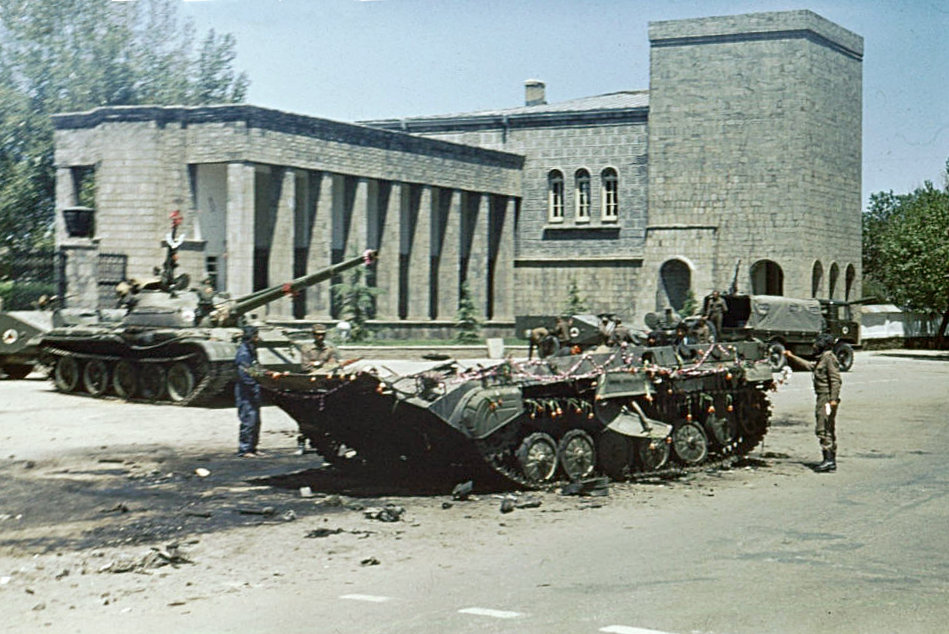 (Улицы города в первый день ввода советских войск)В начале декабря 1979 года в Баграм был направлен так называемый «мусульманский батальон» — отряд особого назначения ГРУ — специально созданный летом 1979 года из советских военнослужащих среднеазиатского происхождения для выполнения особых задач в Афганистане.С 10 декабря по личному приказанию Устинова проводилось развёртывание и отмобилизация частей и соединений Туркестанского и Среднеазиатского военных округов.Решение о вводе войск было принято на заседании Политбюро 12 декабря 1979 года.За 1980 год советские войска очистили от моджахедов окрестности Кабула. Боевые действия велись в Кандагаре, Логаре, Бадахшане, Герате. В 1981 году численность советских войск в Афганистане была доведена до 100 тысяч человек.Война в Афганистане продолжалась долгих 10 лет – с декабря 1979 по февраль 1989. Сначала о ней ничего не говорили и не писали. Вся информация была строго засекреченной. Конечно, спустя годы стали говорить о том, что война была бессмысленной, а ввод наших войск в Афганистан признали ошибкой Советского правительства. Но все это было потом.Потери Афганистана.Точное число погибших в войне афганцев неизвестно. Наиболее часто встречается цифра в                                               1 млн погибших; имеющиеся оценки колеблются от 670 тыс. гражданских лиц до 2 млн в общем. По данным гарвардского профессора М. Крамера, американского исследователя афганской войны: «В течение девяти лет войны были убиты или покалечены более 2,5 миллионов афганцев (в основном гражданские лица), ещё несколько миллионов оказались в рядах беженцев, многие из которых покинули страну». Точного разделения жертв на солдат правительственной армии, моджахедов и мирных жителей, по всей видимости, не существует.Потери СССР.После окончания войны в СССР были опубликованы цифры погибших советских солдат с разбивкой по годам (на фото памятник воинам погибшимв боевых действиях на территории Афганистана):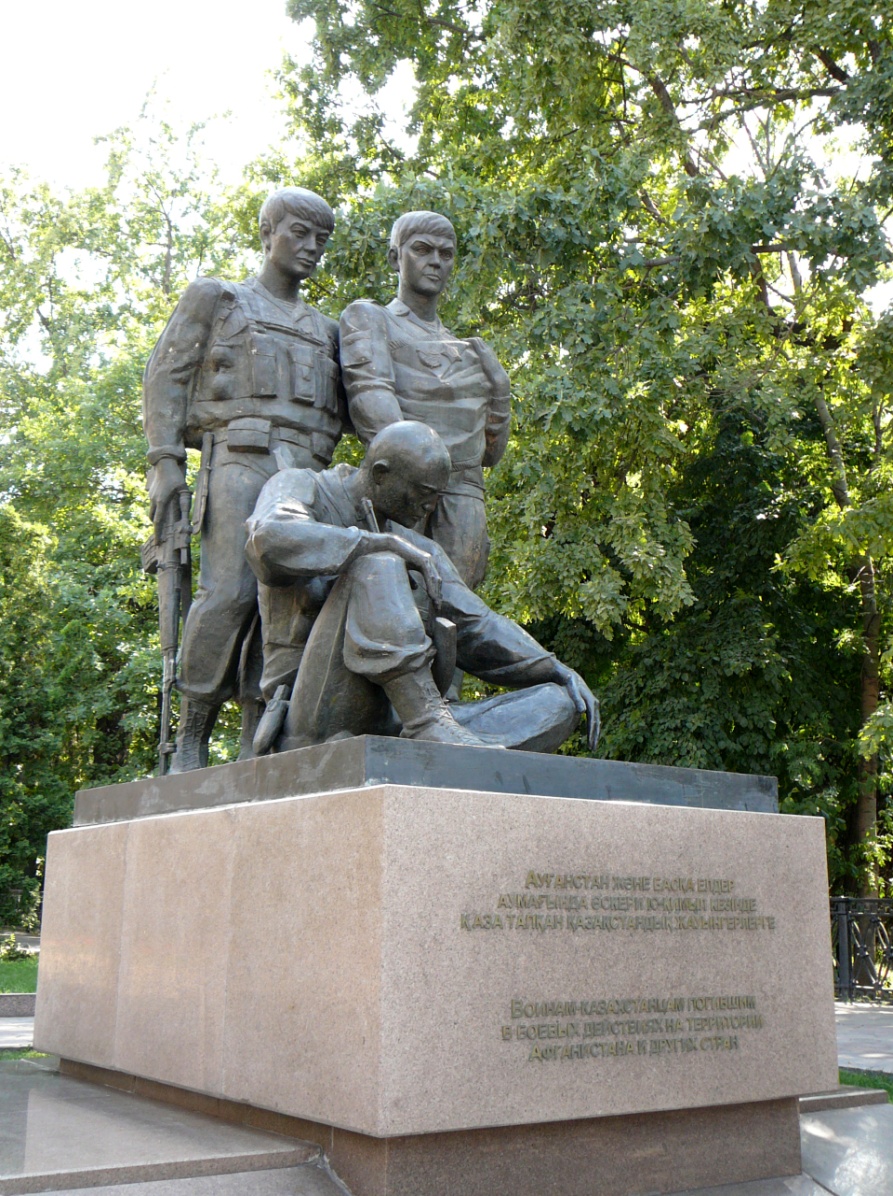 1979 год   -   86 человек1980 год   -   1484 человека1981 год   -   1298 человек1982 год   -   1948 человек1983 год   -   1446 человек1984 год   -   2343 человек1985 год   -   1868 человек1986 год   -   1333 человека1987 год   -   1215 человек1988 год   -   759 человек1989 год   -   53 человекаИтого   -   13 833 человека. Эти данные впервые появились в газете «Правда» 17 августа 1989 года. В дальнейшем итоговая цифра несколько увеличилась, предположительно за счёт умерших от последствий ранений и болезней после увольнения из вооружённых сил. По состоянию на 1 января 1999 года безвозвратные потери в Афганской войне (убитые, умершие от ран, болезней и в происшествиях, пропавшие без вести) оценивались следующим образом:Советская Армия   -   14 427 человекаКГБ   -   576 человекМВД   -   28 человекИтого   -   15 031 человекСанитарные потери: Раненных, контуженных, травмированных  -   почти 54 тыс., заболевших   -   416 тыс. По официальной статистике, за время боевых действий на территории Афганистана пропало без вести или попало в плен  417 советских граждан. До 1992 года удалось освободить 119 из них. Потери в технике, по официальным данным, составили  147 танков, 1314 бронемашин (БТР, БМП, БМД, БРДМ), 510 инженерных машин,  11 369 грузовиков и бензовозов,  433 артсистемы,  118 самолётов,  333 вертолета.15 февраля 1988 года   -   официально объявили о подготовке к подписанию договоренностей и предстоящем выводе войск. 15 мая 1988 года после подписания Горбачевым соответствующего соглашения, первые шесть полков из северных провинций двинулись домой. 15 февраля 1989   -   окончание вывода войск из Афганистана.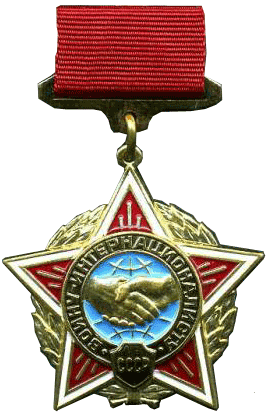 Каких друзей война мне подарила!  Да всех, потом назад взяла...  Убить меня хотела и, убила,  Ну что с того, что жизнь не отняла? Знак "Воину-интернационалисту"